МУНИЦИПАЛЬНОЕ ОБРАЗОВАНИЕ ТАЗОВСКИЙ РАЙОНмуниципальное бюджетное образовательное учреждениедополнительного образования «Газ-Салинский детско-юношеский центр»ул. Воробьева, 16, с. Газ-Сале, Тазовский район, Ямало-Ненецкий автономный округ, 629365тел./факс (34940) 2-35-41, moudod-gaz-sale@yandex.ruИнтеллектуальная игра«Профитроль»Возрастная категория: 1-4 класс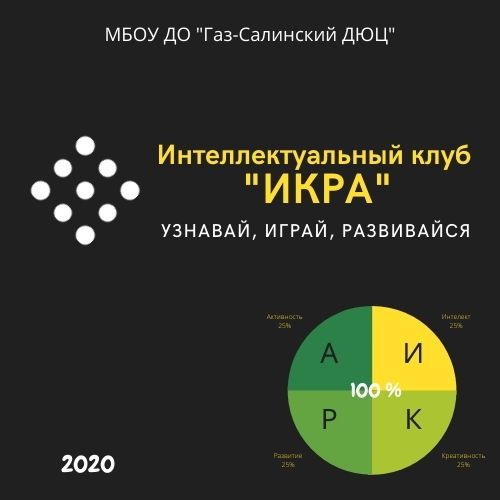 Составитель: Рыбкина О.Н., педагог-организаторс. Газ-Сале, 2020ВведениеМладший школьный возраст является самым плодотворным для личностного развития ребёнка. Через игровую деятельность происходит познание окружающего мира. В играх профориентационного содержания у ребёнка появляется возможность получить представления о себе, своих качествах, интересах и возможностях. Через игру происходит обогащение внутреннего мира ребёнка, он получает знания и продуктивный опыт.Профориентационная работа в начальной школе позволяет учащимся расширить знания о мире, получить знания о профессиях, а также способствует развитию ребёнка.Цель занятия: расширить и закрепить знания детей о содержании труда людей разных профессий. Задачи:познакомить учащихся с новыми профессиями;способствовать увеличению словарного запаса через развитие речевой деятельности;способствовать развитию познавательных процессов;подвести их к пониманию важности любого труда; способствовать воспитанию у учащихся уважения к людям труда и любви к труду.Возраст обучающихся: 1-4 классы.Продолжительность занятия: 45 минут.Оборудование: компьютер, презентация с заданиями, жетоны. Описание: игра содержит несколько заданий. Можно играть командами, а можно индивидуально. В конце игры обязательно определяется победитель.Игра может проводится в любое удобное время, но дата проведения единая – 16 декабря 2020 года.Отчет о ходе и результатах игры с приложением фотографий направляется в адрес организатора в день проведения по электронной почте: olya22g@mail.ru.Ход игрыВедущий: Ребята, каждое утро вас папы и мамы приводят в школу, а сами идут на работу. - А знаете ли вы, кем работают ваши родители? Чем важен их труд? Зачем родители ходят на работу?Ребята отвечают.Ведущий: Молодцы, многие из вас знают, где работают и чем занимаются ваши родители. Ребята, ваши папы и мамы выполняют разные работы, трудятся в разных местах. Труд каждого из них важен и полезен. Каждый человек трудится не только для того, чтобы заработать деньги и купить все необходимое - обувь, одежду, пищу, но и для того, чтобы всем нам жилось хорошо, чтобы наша большая, могучая страна стала еще богаче, еще сильнее. Вот почему каждый человек на своем рабочем месте старается лучше работать.Сегодня мы с вами поиграем в игру, которая называется «Профитроль»: нам предстоит выполнить несколько заданий, которые помогут нам разобраться в разнообразии профессий.Итак, начинаем.РазминкаПрежде чем начать игру, я предлагаю вам размяться – отгадать загадки. (Слайды со 2 по 10 – картинки включаются после того, как дети отгадали загадку, по щелчку мыши поочередно)Мы в профессии играем.
По душе их выбираем,
И мечтаем поскорее
Мамы с папой стать взрослее,
Чтоб не просто так мечтать,
А, кем быть, решить и стать.

Саша гордо самолет
На веревочке везет.
Он готовится к полетам,
Значит, вырастет … (пилотом)

У пилота Боря друг
Красит краской все вокруг.
На окне рисует дождик,
Значит, вырастет … (художник)

У художника сестренка
Петь умеет очень звонко.
Подпевают Насте птицы,
Значит, вырастет … (певица)

У певицы есть соседи -
Близнецы Денис и Федя.
Воду варят вечерами,
Значит будут … (поварами)

Повара с Валерой в ссоре,
Он опять о вкусах спорит.
Очень любит он дебаты,
Значит станет … (депутатом)

Депутат с Мариной дружит.
Той, что вечно в танце кружит,
Ведь красавица Марина
Стать мечтает … (балериной)

Балерина дружит с Дашей.
Даша кормит с ложки кашей
Куклу-капризулю Катю,
Значит, будет … (воспитатель)

Воспитатель ходит в школу
Вместе с мальчиком веселым.
Ян жонглирует мячом,
Значит, будет … (циркачом)

Ян-циркач знаком с Иваном,
Недоверчивым и странным.
Он следит за дядей Сёмой
И мечтает стать … (шпионом)

У шпиона есть братишка.
Коля любопытный слишком.
Он наукой увлеченный,
Значит, вырастет … (ученый)

Наш ученый с другом Васей
Плавал дома на матрасе.
Ловко обогнул диван
Вася, храбрый … (капитан)

Капитана Ксюша с Жанной
Заразили кашей манной.
А потом лечили щами,
Стать хотят они … (врачами)

У врачей есть три подружки -
Наряжаются в подушки.
Галя, Машенька и Вера
По призванью … (модельеры)

Модельеры любят Гошу,
Потому что он хороший.
Сочинил он им сонет,
Значит, вырастет … (поэт)

У поэта брат - Степашка,
Он весь год учил букашку
Прыгать из стакана в ковшик.
Подрастает … (дрессировщик)

Дрессировщик с другом Димой
Целый день искали мину.
Дима банку под забором,
Закопал, чтоб стать … (сапером)

У сапера старший брат,
Он всегда помочь всем рад.
Кошек с дерева сниматель -
Лёва будущий … (спасатель)

Наш спасатель ходит парой
С доброй девочкой Тамарой.
Лечит та зверей отваром,
Чтобы стать … (ветеринаром)

У ветеринара Томы
Мышки все ушли из дома.
Их найдет, всех опросив,
Тима, местный … (детектив)

Детектив наш на диване
Отыскал заколку Ани.
Аня учит роль Алисы,
Чтобы стать большой … (актрисой)

Для актрис - аплодисменты
И цветы, и комплименты.
Крикнул Анечке: "Мотор!"
Слава - кино- … (режиссер)

Режиссер театр забросил,
Пол он с Данькой пылесосил.
Окружающий мир дорог
Даньке. Будет он … (эколог)

У эколога сосед -
Сколотил сам табурет,
А еще для птичек дом.
Значит, станет … (столяром)

Был столяр на дне рожденья
У Володи в воскресенье.
Папа Вовке автомат
Подарил, чтоб рос … (солдат)

Все солдаты ходят строем.
Ордена раздал героям
И обратно в бой послал
Рома - храбрый… (генерал)

Генерал в отставку подал,
Ведь его погоны продал
Толя, маленький хитрец,
Значит, будет … (продавец)

Продавец зимой Олегу
Продал три сугроба снега.
Крепостей Олег лепитель -
Он потомственный … (строитель)

Труд строителя всем нужен,
Нужен всем и вкусный ужин,
Доктор, чтобы всех лечил,
И учитель, чтоб учил.
Летчик нужен, чтоб летать…
Ну, а ты кем хочешь стать?Автор: Олеся Емельянова.Задание 1. «Бюро находок»Мы с вами находимся в бюро находок. Эти предметы когда-то принадлежали людям разных профессий. Надо определить, кому именно. (Слайд 11 – картинки включаются все вместе, можно выполнять задание на листочках)Колесо;Кирпич;Кисть;шприц, таблетки;ноты;нитки;мука;мел, указка;ножницы.Ответы:Водитель;Каменщик, строитель;Маляр;Врач, доктор;Певец, музыкант;Портной, швея;Повар, пекарь, кондитер;Учитель, педагог;Парикмахер.Задание 2. «Детективы»Вам необходимо (поочерёдно) разобраться в словах, в названии которых имеется (скрыта) профессия. (Слайд 12 – в скобках даны подсказки). ТЁРКА = А - - - - (театральная и кинематографическая профессия) - актерМАРЛЯ = М - - - - («разноцветный рабочий») - малярПРАВО = П - - - - (досыта накормит) - поварСТАРИНА = С - - - - - - (младший медработник) - санитарВОДОСТОК = С - - - - - - - (животноводческая профессия) - скотоводКОЧЕРГА = К - - - - - - (осуществляет подачу топлива в печи) - кочегарКРЕДИТОР = Д - - - - - - - (руководитель предприятия, начальник) - директорЗадание 3. «Профессии литературных героев»Чтобы выполнить следующее задание, вам необходимо вспомнить профессии литературных героев (Слайд 13 – картинки включаются после того, как дети отгадали профессию литературного героя, по щелчку мыши поочередно): Кто приходил на помощь животным, которые заболели в Африке? (доктор Айболит);Какая профессия была у Печкина? (почтальон);Профессия Пьеро? (актер);Кем был старик в сказке о золотой рыбке? (рыбак);Какая профессия была у Знайки? (ученый, изобретатель);Кто по профессии был отец Буратино? (столяр);Кто были по профессии сестры в сказке о Царе Салтане? (повариха и ткачиха);Профессия Дяди Стёпы? (милиционер или полицейский).Задание 4. «1+1»Из двух самостоятельных слов путем анаграммной перестановки получи названия профессий. (Слайды 14 – ответы появляются после того, как дети отгадали анаграмму, по щелчку мыши поочередно)ТИНА + ОМАР =                                                                                аниматорБУР + СЕЛО =                                                                                       лесорубЕЛЬ + ТУЧИ =                                                                                       учительРОД + КИТ =                                                                                           дикторУТРО + САНИ =                                                                                 нотариусГОЛ + ИНОК =                                                                                     кинологЗадание 5. «Соедини части слов»На картинке представлена таблица. В первой графе начало слова, во второй – окончание. Но все они перепутались. Необходимо все слова собрать правильно. (Слайд 15 – дети могут выполнить задание на листочках).ЖИВОТНО  ВОДОПЕРА  ТОРВЕТЕРИ  НАРМАШИН  ИСТКОМПОЗИ  ТОРХУДОЖ  НИКСТО  ЛЯРПЕРЕВОД  ЧИКОХОТ  НИКПИСАТ  ЕЛЬПодведение итогов.Ну что ж ребята, мы поиграли с вами в увлекательную игру. Вам понравилось? Скажите, кем же вы хотите стать?Ребята отвечают.Молодцы! Я благодарю вас за отличную игру!